 Audit ObservationsHealth, Safety, Security, Environment Audits and Inspections Program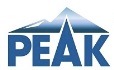 Health, Safety, Security, Environment Audits and Inspections ProgramHealth, Safety, Security, Environment Audits and Inspections ProgramHealth, Safety, Security, Environment Audits and Inspections ProgramDate of AuditCompanyLocation of AuditInspection TeamDocument #:Peak Safety USA Heat Exposure Audit 007Inspection TeamRevision #:1Inspection TeamInspection TeamHeat Exposure ChecklistYesNoN/A1Are adequate supplies of palatable cool drinks available?2What is the major source of heat stress and how can it be mitigated (e.g., protective clothing requires particular strategies)?3If radiant shielding (including shade) is possible, is it in the most strategic location?4Is temperature-monitoring equipment available at the work site?5Are work guidelines that are appropriate to the situation available to workers and supervisors?6Are first aid supplies available that are appropriate to heat/cold emergencies?7Has an appropriate work rate been determined, and is there sufficient manpower to stay on schedule despite a slower work pace?8Have supervisors been instructed to remove workers at the first sign of problems?9Have workers been properly and thoroughly acclimatized (or reacclimatized after time away from the stressing environment)?10Is a cool recovery/rest area available?  (see page 2 – Comments)11Are workers and supervisors trained in recognizing the symptoms, and providing first-aid treatment of heat injury?12Is there a means of calling emergency medical support?  Do workers know how and where to call emergency medical support?13Is the clothing appropriate (minimal obstruction of sweat evaporation and maximal protection from radiant heat; i.e., use the lightest,most permeable clothing that provides adequate safety)?14Is air velocity as high as practical?15Are workers well hydrated at the beginning of work?16Is spot cooling available?17Is microclimate cooling available as needed?18Have workers who might be pregnant, or those with cardiovascular problems, previous heat injuries, on problematic medications, and who have fever, been protected from elevated internal body temperatures?19Have workers been reminded of appropriate safety precautions?Observation / ConcernAction RequiredPriorityResponsible PersonCompletionInitials.A:  Immediate action requiredB: Action required within 24hrsC: Action required within 48hrsD: Action required within 1 week